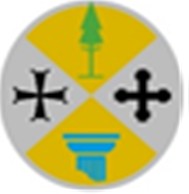 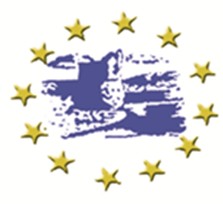 REGIONE CALABRIADipartimento Presidenza (PRES) Settore 2 – Formazione Professionale, Alta Formazione, Accreditamenti e Servizi IspettiviA.N.A.P. CALABRIA Agenzia formativa accreditatadalla Regione CalabriaCORSO DI FORMAZIONE PROFESSIONALE AUTOFINANZIATO PER “OPERATORE SOCIO SANITARIO” RICONOSCIUTO DALLA REGIONE CALABRIA – DIPARTIMENTO PRESIDENZA (PRES) SETTORE 2 FORMAZIONE PROFESSIONALE, ALTA FORMAZIONE, ACCREDITAMENTI E SERVIZI ISPETTIVI CON DECRETO N. 10851 DEL 27/10/2021AVVISO DI SELEZIONE DEL PERSONALE DOCENTE (ART. 13 D.G.R. N. 167 DEL 13/ 05/ 2016)Per la valutazione dei titoli e la formazione della graduatoria in base ai titoli e alle competenze possedute nelle discipline riassunte nella seguente tabella:I docenti dovranno possedere, come requisito di base, Laurea o Diploma Professionale abilitante attinente alla materia oggetto d’insegnamento.I docenti saranno scelti utilizzando i seguenti criteri:esperienza didattica nelle materie oggetto d’insegnamento;esperienza lavorativa nel campo sanitario e socio sanitario di almeno 5 anni in strutture pubbliche o private accreditate.Le graduatorie, stilate da un’apposita commissione, hanno validità per tutto il periodo formativo previsto dal corso e le attività didattiche sono disciplinate dall’ art. 2222 del c.c. e s.m.i.; ne deriva che le prestazioni di insegnamento si configurano come prestazioni di lavoro autonomo.Per candidarsi, ai fini della selezione del personale docente, per l’attività di docenza per il corso di formazione di “Operatore Socio Sanitario” (prima edizione) che si terrà presso la sede di Briatico è necessario manifestare il proprio interesse e presentare il Curriculum Vitae in originale, con copia di valido   documento di identità e del codice fiscale, direttamente presso la segreteria dell’A.N.A.P. Calabria sita a Briatico, Rione Cocca snc, entro e non oltre le ore 12:00 del 28/02/2022I curricula presentati con data antecedente il presente avviso non saranno presi in considerazioneBriatico, 15/02/2022 Il Presidente f.f.   Pontoriero AntonioArea disciplinareMaterieDurataArea socio-culturale Istituzionale e Legislativa (70 ore)Elementi di legislazione sanitaria ed organizzazione dei servizi (normativa specifica degli O.S.S.)(25 ore)Area socio-culturale Istituzionale e Legislativa (70 ore)Elementi di legislazione nazionale e regionale a contenuto socio assistenziale e previdenziale(20 ore)Area socio-culturale Istituzionale e Legislativa (70 ore)Elementi di etica e deontologia(15 ore)Area socio-culturale Istituzionale e Legislativa (70 ore)Elementi di diritto del lavoro e rapporto di dipendenza(10 ore)Area Psicologica e Sociale (100 ore)Elementi di psicologia(30 ore)Area Psicologica e Sociale (100 ore)Elementi di sociologia(30 ore)Area Psicologica e Sociale (100 ore)Aspetti psico-relazionali ed interventi assistenziali in rapporto alla specificità dell’utenza(40 ore)Area Igienico- Sanitaria (140 ore)Elementi di igiene(75 ore)Area Igienico- Sanitaria (140 ore)Disposizioni in materia di protezione della salute e della sicurezza dei lavoratori(20 ore)Area Igienico- Sanitaria (140 ore)Igiene dell’ambiente e confort alberghiero(45 ore)Area Tecnica Operativa (140 ore)Interventi assistenziali rivolti alla persona in particolare situazioni di vita e tipologia dell’utenza(80 ore)Area Tecnica Operativa (140 ore)Assistenza sociale(25 ore)Area Tecnica Operativa (140 ore)Metodologia del lavoro sociale e sanitario(35 ore)